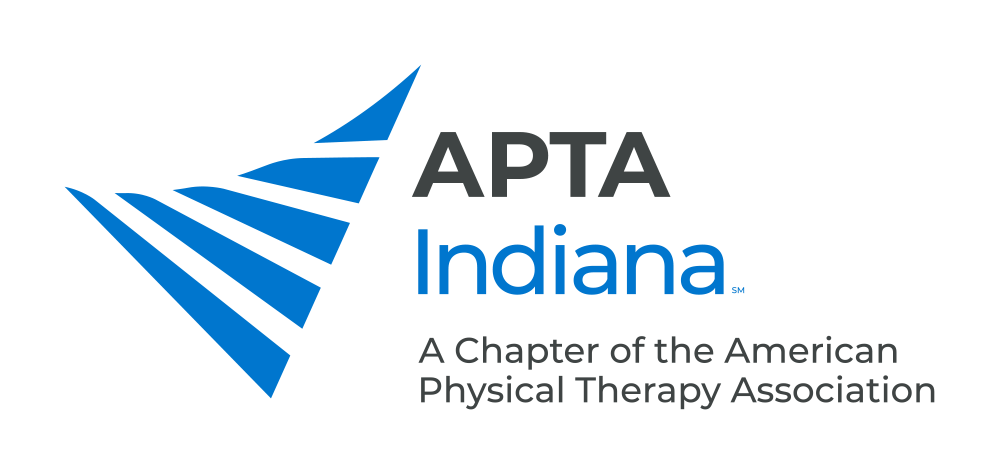 2020 ELECTION TIMELINEJULY 23					DEADLINE FOR NOMINATIONSAUGUST 13				DEADLINE TO RECEIVE BIO & CONSENT TO SERVE FORMSAUGUST 27				SLATE OF CANDIDATES WILL BE PUBLISHED BY THIS DATE SEPTEMBER 26			APTA INDIANA BUSINESS MEETINGNOMINATIONS WILL BE TAKEN FROM THE FLOORSEPTEMBER 29			FINAL SLATE OF CANDIDATES POSTEDSEPTEMBER 30			ELECTIONS OPENOCTOBER 30				ELECTIONS CLOSEOCTOBER 31-NOV 1		CANDIDATES NOTIFIED OF RESULTSNOVEMBER 2			RESULTS POSTED ON THE APTA INDIANA WEBSITE